Siirt Üniversitesi, Kezer Yerleşkesi, Bilim ve Teknoloji Uygulama ve Araştırma Merkezi, 56100, Siirt+90 (0484) 212 11 11-3462 subtam@siirt.edu.tr  Sonuçlar etiket numaraları üzerinden rapor edilecektir. Örnek Sayınıza Alt satırı istediğiniz kadar uzatabilirsiniz.* İşaret bulunan yerler zorunlu olarak doldurulmalıdır.Yukarıda talep ettiğim analiz için gerekli “Analiz Sözleşmesini”  http://siubtam.siirt.edu.tr web sayfasından okudum, kabul ettim ve gereğini yaptım. “TR 6200 0100 0094 6213 0752 5034” nolu hesaba Analiz ücretini zamanında ödeyeceğimi taahhüt ederim. Adı Soyadı:                                                                                                                    İmza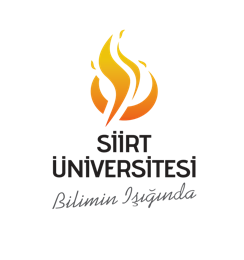 T.C.  SİİRT ÜNİVERSİTESİ BİLİM VE TEKNOLOJİ UYGULAMA VE ARAŞTIRMA MERKEZİICP-MS/ICP-OES ANALİZ TALEP FORMUT.C.  SİİRT ÜNİVERSİTESİ BİLİM VE TEKNOLOJİ UYGULAMA VE ARAŞTIRMA MERKEZİICP-MS/ICP-OES ANALİZ TALEP FORMUT.C.  SİİRT ÜNİVERSİTESİ BİLİM VE TEKNOLOJİ UYGULAMA VE ARAŞTIRMA MERKEZİICP-MS/ICP-OES ANALİZ TALEP FORMUT.C.  SİİRT ÜNİVERSİTESİ BİLİM VE TEKNOLOJİ UYGULAMA VE ARAŞTIRMA MERKEZİICP-MS/ICP-OES ANALİZ TALEP FORMU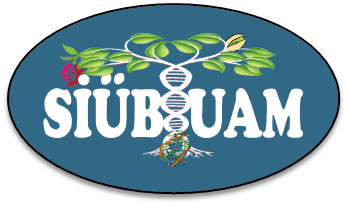    Doküman No   SİÜ.FR.1578    Yayın Tarihi    11.11.2018   Revizyon No         1     Sayfa No         1/2A) Analizi Talep Eden Siirt Üniversitesi              Kamu Kurumu           Diğer Üniversiteler                Özel Sektör/KişiSonuç raporunun nasıl teslim edinilmesi isteniyor☐ Elden                      ☐ Posta         ☐ E-Posta                ☐ Kargo ile iletilmesi,Analizi Talep Eden Siirt Üniversitesi              Kamu Kurumu           Diğer Üniversiteler                Özel Sektör/KişiSonuç raporunun nasıl teslim edinilmesi isteniyor☐ Elden                      ☐ Posta         ☐ E-Posta                ☐ Kargo ile iletilmesi,Analizi Talep Eden Siirt Üniversitesi              Kamu Kurumu           Diğer Üniversiteler                Özel Sektör/KişiSonuç raporunun nasıl teslim edinilmesi isteniyor☐ Elden                      ☐ Posta         ☐ E-Posta                ☐ Kargo ile iletilmesi,Analizi Talep Eden Siirt Üniversitesi              Kamu Kurumu           Diğer Üniversiteler                Özel Sektör/KişiSonuç raporunun nasıl teslim edinilmesi isteniyor☐ Elden                      ☐ Posta         ☐ E-Posta                ☐ Kargo ile iletilmesi,Analizi Talep Eden Siirt Üniversitesi              Kamu Kurumu           Diğer Üniversiteler                Özel Sektör/KişiSonuç raporunun nasıl teslim edinilmesi isteniyor☐ Elden                      ☐ Posta         ☐ E-Posta                ☐ Kargo ile iletilmesi,Analizi Talep Eden Siirt Üniversitesi              Kamu Kurumu           Diğer Üniversiteler                Özel Sektör/KişiSonuç raporunun nasıl teslim edinilmesi isteniyor☐ Elden                      ☐ Posta         ☐ E-Posta                ☐ Kargo ile iletilmesi,Analizi Talep Eden Siirt Üniversitesi              Kamu Kurumu           Diğer Üniversiteler                Özel Sektör/KişiSonuç raporunun nasıl teslim edinilmesi isteniyor☐ Elden                      ☐ Posta         ☐ E-Posta                ☐ Kargo ile iletilmesi,Başvuru Tarihi: ..../..../.....Başvuru Tarihi: ..../..../.....B) Adres ve Fatura BilgileriAdres ve Fatura BilgileriAdres ve Fatura BilgileriAdres ve Fatura BilgileriAdres ve Fatura BilgileriAdres ve Fatura BilgileriAdres ve Fatura Bilgileri*Faturanın Verileceği İlgili*Faturanın Verileceği İlgili*Faturanın Verileceği İlgili*Faturanın Verileceği İlgili*Faturanın Verileceği İlgiliAdı soyadıAdı soyadıAdı soyadıAdı soyadıAdı soyadı*Cep Tel:                                                                                    *Cep Tel:                                                                                    *Cep Tel:                                                                                    *Cep Tel:                                                                                    *Cep Tel:                                                                                    İş Tel:İş Tel:İş Tel:İş Tel:İş Tel:*TC Kimlik No*TC Kimlik No*TC Kimlik No*TC Kimlik No*TC Kimlik No*Vergi Dairesi/No:*Vergi Dairesi/No:*Vergi Dairesi/No:*Vergi Dairesi/No:*Vergi Dairesi/No:Faks:Faks:Faks:Faks:Faks:e-Posta:e-Posta:e-Posta:e-Posta:e-Posta:*Adresi;*Adresi;*Adresi;*Adresi;*Adresi;*Adresi;*Adresi;*Adresi;*Adresi;*Adresi;C) Bu bölüm Üniversite araştırmaları için doldurulacaktır.C) Bu bölüm Üniversite araştırmaları için doldurulacaktır.C) Bu bölüm Üniversite araştırmaları için doldurulacaktır.C) Bu bölüm Üniversite araştırmaları için doldurulacaktır.C) Bu bölüm Üniversite araştırmaları için doldurulacaktır.C) Bu bölüm Üniversite araştırmaları için doldurulacaktır.C) Bu bölüm Üniversite araştırmaları için doldurulacaktır.C) Bu bölüm Üniversite araştırmaları için doldurulacaktır.C) Bu bölüm Üniversite araştırmaları için doldurulacaktır.C) Bu bölüm Üniversite araştırmaları için doldurulacaktır.Proje No ve Adı:Proje No ve Adı:Proje No ve Adı:Proje No ve Adı:Proje No ve Adı:Proje No ve Adı:Proje No ve Adı:Proje No ve Adı:Proje No ve Adı:Proje No ve Adı:D)D)*Numune BilgileriNumunenin Adı:Çözündüğü Çözücüler:Numune sayısı:Analiz için istenen özel istek ve şartlarNumunenin Adı:Çözündüğü Çözücüler:Numune sayısı:Analiz için istenen özel istek ve şartlarNumunenin Adı:Çözündüğü Çözücüler:Numune sayısı:Analiz için istenen özel istek ve şartlarMetot Gönderilmiş midir?           ☐ Evet                                                                               ☐ HayırMetot Gönderilmiş midir?           ☐ Evet                                                                               ☐ HayırMetot Gönderilmiş midir?           ☐ Evet                                                                               ☐ HayırMetot Gönderilmiş midir?           ☐ Evet                                                                               ☐ HayırMetot Gönderilmiş midir?           ☐ Evet                                                                               ☐ HayırMetot Gönderilmiş midir?           ☐ Evet                                                                               ☐ HayırMetot Gönderilmiş midir?           ☐ Evet                                                                               ☐ HayırNumunenin Adı:Çözündüğü Çözücüler:Numune sayısı:Analiz için istenen özel istek ve şartlarNumunenin Adı:Çözündüğü Çözücüler:Numune sayısı:Analiz için istenen özel istek ve şartlarNumunenin Adı:Çözündüğü Çözücüler:Numune sayısı:Analiz için istenen özel istek ve şartlarÖzel bekletme koşulu varsa;Özel bekletme koşulu varsa;Özel bekletme koşulu varsa;Özel bekletme koşulu varsa;Getirildiği       oCDepo        oCDepo        oCNumunenin Adı:Çözündüğü Çözücüler:Numune sayısı:Analiz için istenen özel istek ve şartlarNumunenin Adı:Çözündüğü Çözücüler:Numune sayısı:Analiz için istenen özel istek ve şartlarNumunenin Adı:Çözündüğü Çözücüler:Numune sayısı:Analiz için istenen özel istek ve şartlarAnalizde laboratuvarda olmayan standart madde, analizi talep eden kişi/kuruluş tarafından temin ediliyor mu?☐ Evet                                                                           ☐ HayırAnalizde laboratuvarda olmayan standart madde, analizi talep eden kişi/kuruluş tarafından temin ediliyor mu?☐ Evet                                                                           ☐ HayırAnalizde laboratuvarda olmayan standart madde, analizi talep eden kişi/kuruluş tarafından temin ediliyor mu?☐ Evet                                                                           ☐ HayırAnalizde laboratuvarda olmayan standart madde, analizi talep eden kişi/kuruluş tarafından temin ediliyor mu?☐ Evet                                                                           ☐ HayırAnalizde laboratuvarda olmayan standart madde, analizi talep eden kişi/kuruluş tarafından temin ediliyor mu?☐ Evet                                                                           ☐ HayırAnalizde laboratuvarda olmayan standart madde, analizi talep eden kişi/kuruluş tarafından temin ediliyor mu?☐ Evet                                                                           ☐ HayırAnalizde laboratuvarda olmayan standart madde, analizi talep eden kişi/kuruluş tarafından temin ediliyor mu?☐ Evet                                                                           ☐ HayırNumunenin Adı:Çözündüğü Çözücüler:Numune sayısı:Analiz için istenen özel istek ve şartlarNumunenin Adı:Çözündüğü Çözücüler:Numune sayısı:Analiz için istenen özel istek ve şartlarNumunenin Adı:Çözündüğü Çözücüler:Numune sayısı:Analiz için istenen özel istek ve şartlarNumunenin Analizden Artan Bölümü Geri İsteniyor Mu?             ☐ Evet                                                                    ☐ HayırNumunenin Analizden Artan Bölümü Geri İsteniyor Mu?             ☐ Evet                                                                    ☐ HayırNumunenin Analizden Artan Bölümü Geri İsteniyor Mu?             ☐ Evet                                                                    ☐ HayırNumunenin Analizden Artan Bölümü Geri İsteniyor Mu?             ☐ Evet                                                                    ☐ HayırNumunenin Analizden Artan Bölümü Geri İsteniyor Mu?             ☐ Evet                                                                    ☐ HayırNumunenin Analizden Artan Bölümü Geri İsteniyor Mu?             ☐ Evet                                                                    ☐ HayırNumunenin Analizden Artan Bölümü Geri İsteniyor Mu?             ☐ Evet                                                                    ☐ HayırNumunenin Adı:Çözündüğü Çözücüler:Numune sayısı:Analiz için istenen özel istek ve şartlarNumunenin Adı:Çözündüğü Çözücüler:Numune sayısı:Analiz için istenen özel istek ve şartlarNumunenin Adı:Çözündüğü Çözücüler:Numune sayısı:Analiz için istenen özel istek ve şartlarYapılması İstenen Analizler:☐ Mikrodalga ile Bozundurma işlemi☐ Talep Edilen AnalizlerYapılması İstenen Analizler:☐ Mikrodalga ile Bozundurma işlemi☐ Talep Edilen AnalizlerYapılması İstenen Analizler:☐ Mikrodalga ile Bozundurma işlemi☐ Talep Edilen AnalizlerYapılması İstenen Analizler:☐ Mikrodalga ile Bozundurma işlemi☐ Talep Edilen AnalizlerYapılması İstenen Analizler:☐ Mikrodalga ile Bozundurma işlemi☐ Talep Edilen AnalizlerYapılması İstenen Analizler:☐ Mikrodalga ile Bozundurma işlemi☐ Talep Edilen AnalizlerYapılması İstenen Analizler:☐ Mikrodalga ile Bozundurma işlemi☐ Talep Edilen AnalizlerE) E) *Güvenlik Bilgileri (Numunenizin saklanması, insan sağlığı veya güvenlik açısından varsa riskleri belirtiniz)*Güvenlik Bilgileri (Numunenizin saklanması, insan sağlığı veya güvenlik açısından varsa riskleri belirtiniz)*Güvenlik Bilgileri (Numunenizin saklanması, insan sağlığı veya güvenlik açısından varsa riskleri belirtiniz)*Güvenlik Bilgileri (Numunenizin saklanması, insan sağlığı veya güvenlik açısından varsa riskleri belirtiniz)*Güvenlik Bilgileri (Numunenizin saklanması, insan sağlığı veya güvenlik açısından varsa riskleri belirtiniz)*Güvenlik Bilgileri (Numunenizin saklanması, insan sağlığı veya güvenlik açısından varsa riskleri belirtiniz)*Güvenlik Bilgileri (Numunenizin saklanması, insan sağlığı veya güvenlik açısından varsa riskleri belirtiniz)Numunenin, ☐Çevreye  ☐Cihaza	 ☐ İnsan sağlığına (☐ Solunum ☐Deri  ☐Göz) zararlı etkisi varsa belirtiniz.Açıklama: Numunenin, ☐Çevreye  ☐Cihaza	 ☐ İnsan sağlığına (☐ Solunum ☐Deri  ☐Göz) zararlı etkisi varsa belirtiniz.Açıklama: Numunenin, ☐Çevreye  ☐Cihaza	 ☐ İnsan sağlığına (☐ Solunum ☐Deri  ☐Göz) zararlı etkisi varsa belirtiniz.Açıklama: Numunenin, ☐Çevreye  ☐Cihaza	 ☐ İnsan sağlığına (☐ Solunum ☐Deri  ☐Göz) zararlı etkisi varsa belirtiniz.Açıklama: Numunenin, ☐Çevreye  ☐Cihaza	 ☐ İnsan sağlığına (☐ Solunum ☐Deri  ☐Göz) zararlı etkisi varsa belirtiniz.Açıklama: Numunenin, ☐Çevreye  ☐Cihaza	 ☐ İnsan sağlığına (☐ Solunum ☐Deri  ☐Göz) zararlı etkisi varsa belirtiniz.Açıklama: Numunenin, ☐Çevreye  ☐Cihaza	 ☐ İnsan sağlığına (☐ Solunum ☐Deri  ☐Göz) zararlı etkisi varsa belirtiniz.Açıklama: Numunenin, ☐Çevreye  ☐Cihaza	 ☐ İnsan sağlığına (☐ Solunum ☐Deri  ☐Göz) zararlı etkisi varsa belirtiniz.Açıklama: Numunenin, ☐Çevreye  ☐Cihaza	 ☐ İnsan sağlığına (☐ Solunum ☐Deri  ☐Göz) zararlı etkisi varsa belirtiniz.Açıklama: F)F)Etiket No/ Numune AdıEtiket No/ Numune AdıNumune İçeriğiNumune İçeriğiAçıklamaAçıklamaAçıklama11G)Numune kabul ve raporlama birimi tarafından doldurulacaktır.Numune kabul ve raporlama birimi tarafından doldurulacaktır.Geliş TarihiGeliş TarihiCinsiDurumu                                       KABUL [ ]                                  RED [ ]Durumu                                       KABUL [ ]                                  RED [ ]Durumu                                       KABUL [ ]                                  RED [ ]Geliş ŞekliGeliş ŞekliAÇIK [ ]    AMBALAJLI[ ]     STERİL AMBALAJLI [ ]    Sonuç Termin Tarihi:Sonuç Termin Tarihi:HAZIRLAYAN:Numune Kabul ve Raporlama BirimiZeynep ARATKONTROL EDEN:Kalite Yönetim SorumlusuAbdullah BAYCARONAYLAYAN:Laboratuvar MüdürüEbru AKKEMİK